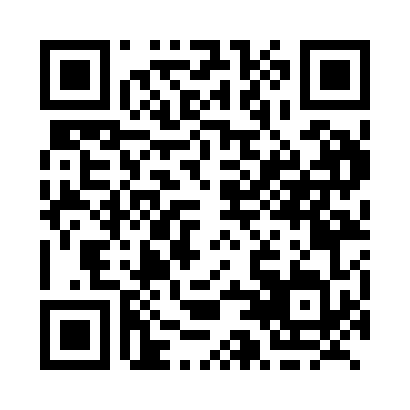 Prayer times for Vanbrugh, Ontario, CanadaWed 1 May 2024 - Fri 31 May 2024High Latitude Method: Angle Based RulePrayer Calculation Method: Islamic Society of North AmericaAsar Calculation Method: HanafiPrayer times provided by https://www.salahtimes.comDateDayFajrSunriseDhuhrAsrMaghribIsha1Wed4:215:561:066:078:169:522Thu4:195:551:066:088:189:543Fri4:175:541:066:088:199:564Sat4:155:521:066:098:209:585Sun4:135:511:066:108:219:596Mon4:115:491:066:118:2310:017Tue4:095:481:066:118:2410:038Wed4:075:471:066:128:2510:059Thu4:055:451:056:138:2610:0710Fri4:035:441:056:148:2810:0811Sat4:025:431:056:148:2910:1012Sun4:005:421:056:158:3010:1213Mon3:585:401:056:168:3110:1414Tue3:565:391:056:168:3210:1615Wed3:545:381:056:178:3310:1716Thu3:535:371:056:188:3510:1917Fri3:515:361:056:188:3610:2118Sat3:495:351:066:198:3710:2319Sun3:485:341:066:208:3810:2420Mon3:465:331:066:208:3910:2621Tue3:455:321:066:218:4010:2822Wed3:435:311:066:228:4110:2923Thu3:425:301:066:228:4210:3124Fri3:405:291:066:238:4310:3325Sat3:395:281:066:248:4410:3426Sun3:375:281:066:248:4510:3627Mon3:365:271:066:258:4610:3728Tue3:355:261:066:258:4710:3929Wed3:335:251:076:268:4810:4030Thu3:325:251:076:268:4910:4231Fri3:315:241:076:278:5010:43